Мастер – класс Изготовление и применение интерактивной папки – Лепбук «Любимые сказки малышей»Подготовила:Воспитатель МБДОУПронина Олеся НиколаевнаКонспект мастер – классаНа темуИзготовление и применение интерактивной папки – Лепбук «Любимые сказки малышей»Цель мастер-класса: повышение профессионального мастерства воспитателей – участников мастер-класса в процессе активного педагогического общения по освоению опыта работы в создании Лепбука.Задачи мастер-класса:  1. Знакомство педагогов со способами создания Лепбуков, с задачами.2.  Формирование умений создания.3. Стимулировать внедрение современных технологий в образовательную деятельность педагогов.Ход мастер-классаДобрый день! Я рада приветствовать вас на своём мастер-классе.Тема мастер-класса Изготовление и применение интерактивной папки – Лепбук «Любимые сказки малышей»Лэпбук (тематическая или интерактивная папка) является одним из средств обучения сегодняшних дошкольников. В такой папке собирается материал по определённой теме, который помогает ребёнку систематизировать знание; по своему желанию организовать информацию по изучаемой теме; лучше понять и запомнить, а также повторить пройденный материал.Лэпбук отвечает требованиям ФГОС ДО к пространственной предметно-развивающей среде и обеспечивает:• возможность учитывать индивидуальные способности детей (задания разной сложности);• разнообразие игровых заданий;• интегрирование разных видов детской деятельности (речевую, познавательную, игровую);• возможность структурировать сложную информацию;• возможность разнообразить самую скучную тему;• научить простому способу запоминания;• объединить группу детей (всю семью) для увлекательного и полезного занятия;• компактное хранение (большое количество разных игр и заданий в одной папке);• вариативность использования заданий;• возможность добавлять новые задания в «кармашки».Работа с лэпбуком отвечает основным направлениям организации партнёрской деятельности взрослого с детьми:• включенность воспитателя в деятельность наравне с детьми;• добровольное присоединение дошкольников к деятельности (без психического и дисциплинарного принуждения);• свободное общение и перемещение детей во время деятельности (при соответствии организации рабочего пространства);• открытый временной конец деятельности (каждый работает в своем темпе).В результате данной культурной практики у детей развиваются умения, такие как:• умение планировать предстоящую деятельность;• договариваться со сверстниками;• распределять обязанности;• искать нужную информацию, обобщать её, систематизировать;• самостоятельно давать объяснения на возникающие вопросы;• принимать собственные решения, опираясь на свои знания и умения;• используя устную речь, выражать свои мысли и желания;• представлять (презентовать) результаты своего труда и др.II. ЭТАПЫ РАБОТЫ ПО ИЗГОТОВЛЕНИЮ ЛЕПБУКА (ПРЕЗЕНТАЦИЯ)Итак, вы захотели сделать лэпбук. С чего же начать?1. Выбираем тему лэпбука. Тема может быть любая в зависимости от интересов детей и их возраста.В старшем возрасте лучше брать частные темы. Темами лэпбука могут стать:– интересные события;– тематические недели;– решение проблемных ситуаций;– литературные произведения;– проектная деятельность.2. После того, как выбрали тему, надо написать план, ведь лэпбук – это не просто книжка с картинками. Это учебное пособие. Поэтому надо продумать, что он должен включать в себя, чтобы полностью раскрыть тему. Чтобы составить план, мы используем модель трёх вопросов. Задаем ребенку вопросы:Что ты знаешь о ..?Что хотел бы узнать?Что сделать, чтобы узнать?3. Создание макета.Чтобы сделать макет лэпбука понадобится:• распечатанные шаблоны лэпбука или самостоятельно нарисованные шаблоны. Для этого хорошо использовать, цветной принтер, цветную бумагу для принтеров – тогда папка получается цветная и красочная;• лист плотной бумаги формата А3 или 2 листа А4. для изготовления самой папки. Для этого подойдет любая картонная папка. Традиционно папки лэпбуков делаются с двустворчатыми, открывающимися в противоположные стороны дверками. После этого на папку изнутри надо наклеить листы для фона. Снаружи обложку оклеиваем цветной бумагой, или цветной самоклейкой и украшаем по своему усмотрению;• ножницы, клей-карандаш, цветные карандаши, фломастеры, разноцветные ручки, скотч;• безграничная фантазия. Теперь надо придумать, как в лэпбуке будет представлен каждый из пунктов плана, то есть нарисовать макет. Формы представления могут быть любые: тексты, рисунки, картинки или фотографии, игры. Все, что придумали, разместить на разных элементах: в кармашках, блокнотиках, мини-книжках, книжках-гармошках, вращающихся кругах, конвертиках разных форм, карточках и т. д.• кстати, совершенно необязательно (и даже совсем нежелательно) выполнить все задания, заложенные в лэпбук, за один раз или за один день. Многие из них рассчитаны на длительную работу, изучение дополнительной информации и проведение собственных исследований. Ведь лэпбук – это не просто книжка-игрушка. Это способ оформления самостоятельного исследовательского проекта. Поэтому папку недостаточно просто склеить. По ней надо заниматься.Такая необычная подача материала обязательно привлечёт внимание ребёнка, и он ещё не раз возвратится к этой папке, чтобы полистать – поиграть в неё, а заодно, незаметно для себя самого, повторить пройденный материал.Лэпбук готов!III. СОВМЕСТНАЯ ДЕЯТЕЛЬНОСТЬ ПО НАПОЛНЕНИЮ ЛЕПБУКАМастер: Представляю вашему вниманию пустую папку-лэпбук.Сейчас мы с вами его заполним.Вспомните, что идёт первым при изготовлении лэпбука? (выбор темы)Тему нашего лэпбука мы узнаем с помощью стихотворения. Слушайте внимательно.SOS. SOS. помогите!Ветер унёс все картинки из лесной книгиУ нас в лесу начался переполох.Мы не можем есть и спать.Мы не знаем, как нас звать.Как мы ходим, что едим,Говорим или рычим?Помогите! Подскажите,Кто мы есть и как нам жить.Мастер: Кто в лесу зовёт на помощь?Участники мастер-класса: Сказочные героиМастер: Что произошло?Участники отвечают, что ветер унёс все картинки и в лесу начался переполохМастер: Посмотрим, действительно здесь всё пусто.(открывает лепбук «лесная сказка» и демонстрирует страницы с пустыми кармашками)Все кармашки пустые, как вы думаете, а мы сможем помочь сказочным героям?А чем мы можем помочь?Педагоги предлагают варианты ответов.Обобщение: Чтобы вернуть спокойствие сказочным героям, нужно наполнить картинками кармашки книги, а для этого мне нужна ваша помощь (5 человек желающие подходят к столу)Мастер: Что вы видите на столе?Возьмите себе любой конверт, загляните и скажите, что внутри?Что нужно сделать с этими разрезными картинками?Участники: соединить вместе, сложить пазлы и т.д.Мастер: Правильно, и мы узнаем, кому нужно помочь.1. Игра «Собери картинку».Каждый из участников складывает пазлы в единую картинку с изображением героя сказки и называет его.Мастер: А теперь расскажите про него?2. Игра «Подбери определение»волк (какой) – серый, зубастый, страшный, …медведь (какой) – бурый, косолапый, неуклюжий, …лиса (какая) – хитрая, пушистая, рыжая, …заяц (какой) – длинноухий, серый, трусливый, …белка (какая) – рыжая, маленькая, быстрая…бобр (какой)- большой, плавающий, мокрый, скользкий, …мышь (какая) -маленькая, юркая, шустрая, серая,лось (какой) – рогатый, сильный, большой, …Мастер: Вы хорошо справились с этим заданием и можете заполнить первый кармашек в книге (конверты кладут в карман книги)Животные наверно проголодались, может вы их покормите?3. Игра «Накорми сказочное животное» (выходят 3–4 участника, выбирают картинку с изображением дикого животного и встают около стойки с изображением пищи)Мастер: Почему вы выбрали стойку с изображением травы, мха, ягод и т.д.?Как таких животных назвать одним словом?Ответ: ТравоядныеМастер: Назовите одним словом животных, которые охотятся за этой добычей?Ответ: Хищники.Мастер: Теперь мы знаем, чем питаются наши животныеи можем заполнить ещё один кармашек.Беда, в лесу заблудилось животное. Что делать?Ответ: Нужно помочь этому животному, отправить его домой.4. Игровое задание «Выложи цепочку»Мастер: Для того, чтобы в сказке был порядок, необходимо выложить карточки по схеме. Внимание на экран:1 картинка – герой сказки, 2 картинка – сама сказка, 3 картинка – остальные герои из этой сказки (участники выбирают карточки и выкладывают цепочку, затем заполняют пустой кармашек лэпбука).Мастер: Вот мы и установили порядок в сказке и заполнили последний кармашек!В дальнейшем можно пополнять, менять игры, добавлять кармашки в лэпбуке.IV. РЕФЛЕКСИЯ «ПОПАДИ В ЯБЛОЧКО»Мастер предлагает участникам мастер-класс шпажки – «стрелы» и три яблока:– красное – педагоги считают полученную информацию актуальной, полезной, новой;– жёлтое – информацияраскрыта недостаточно;– зелёное – материал был не раскрыт, не понят педагогом.Педагогам предлагается вколоть «стрелу» в определённое яблоко.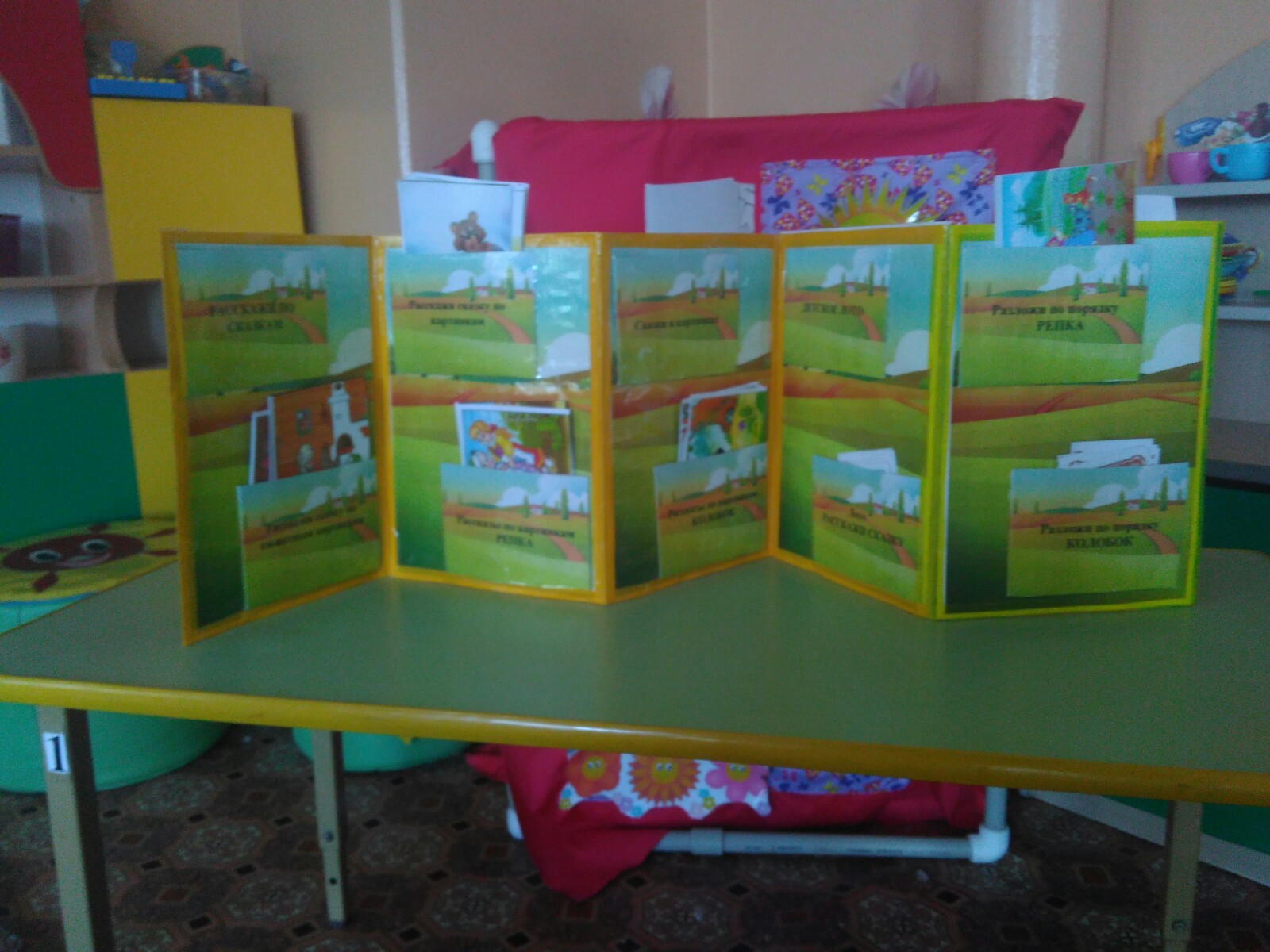 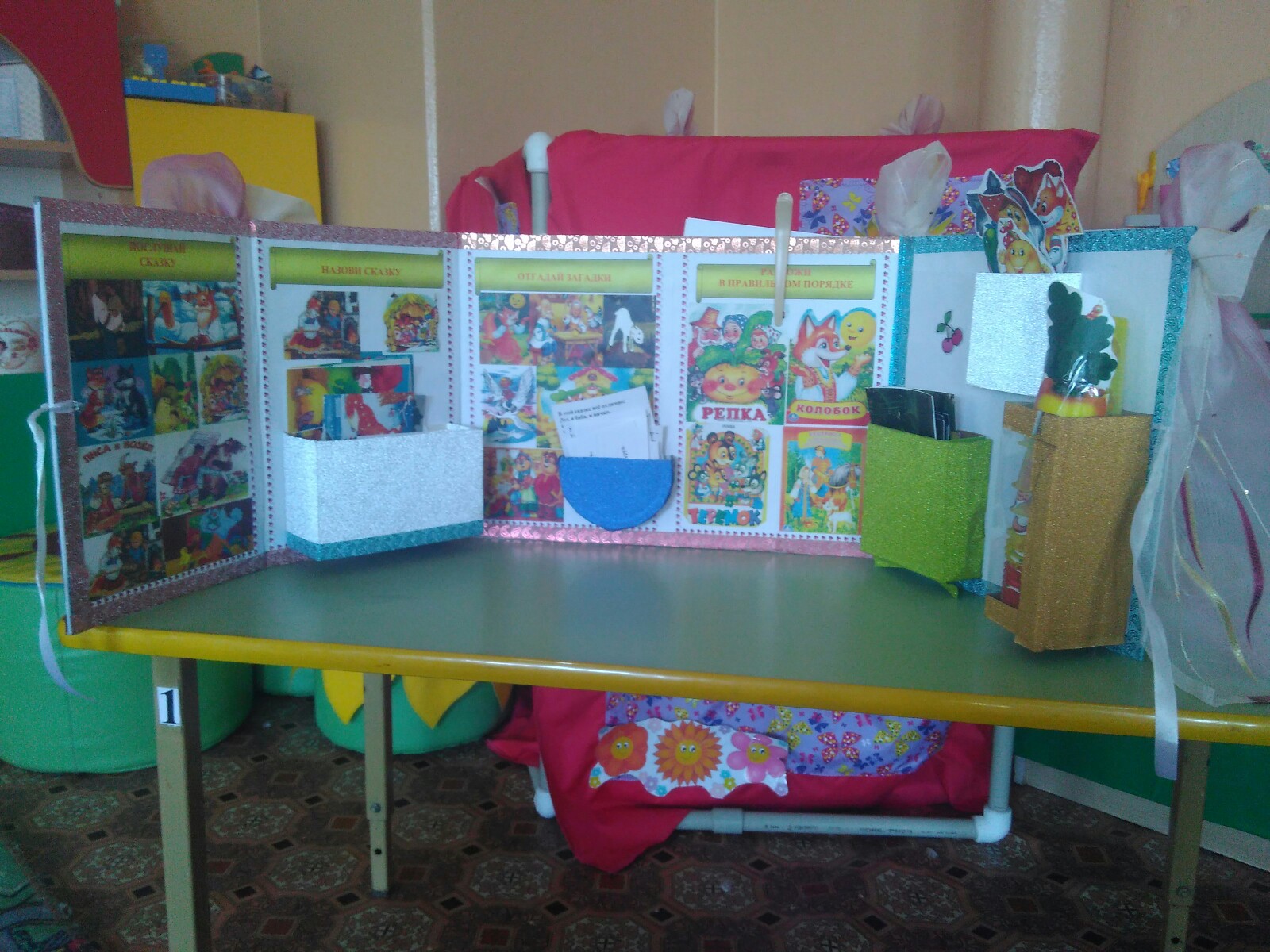 